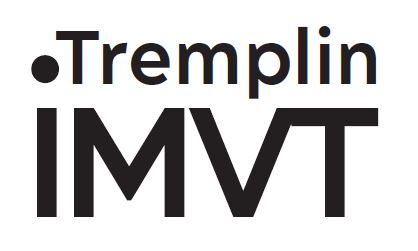 Mme, Mlle, Mr :Nom de naissance :Nom marital :Prénoms :Date de naissance :Lieu de naissance :(Ville – Département - Pays) Nationalité :N° Sécurité Sociale :Adresse :               Téléphone fixe :Téléphone portable :E-mail :Année d’étude :Date d’adhésion :Ces informations restent confidentielles. Elles serviront à remplir la Déclaration Annuelle Des Salaires à transmettre à l’URSSAF. Les informations recueillies sont nécessaires pour votre adhésion.Elles font l’objet d’un traitement informatique et sont destinées au secrétariat de l’association. En application des articles 39 et suivants de la loi du 6 janvier 1978 modifiée, vous bénéficiez d’un droit d’accès et de rectification aux informations qui vous concernent.Si vous souhaitez exercer ce droit et obtenir communication des informations vous concernant, veuillez vous adresser à Tremplin IMVT : tremplin.imvt@marseille.archi.frTremplin IMVT - Association loi 1901 à vocation pédagogique et économique École d’Architecture de Marseille – 2 Pl Jules Guesde – 13003 Marseille